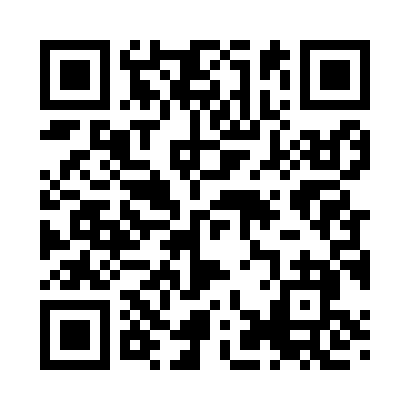 Prayer times for Cornplanter, Pennsylvania, USAMon 1 Jul 2024 - Wed 31 Jul 2024High Latitude Method: Angle Based RulePrayer Calculation Method: Islamic Society of North AmericaAsar Calculation Method: ShafiPrayer times provided by https://www.salahtimes.comDateDayFajrSunriseDhuhrAsrMaghribIsha1Mon4:025:451:205:228:5510:382Tue4:025:451:205:228:5510:373Wed4:035:461:205:228:5410:374Thu4:045:461:205:238:5410:365Fri4:055:471:205:238:5410:366Sat4:065:471:215:238:5410:357Sun4:075:481:215:238:5310:348Mon4:085:491:215:238:5310:349Tue4:095:501:215:238:5210:3310Wed4:105:501:215:238:5210:3211Thu4:115:511:215:238:5110:3112Fri4:125:521:215:238:5110:3013Sat4:135:531:225:238:5010:2914Sun4:145:531:225:238:5010:2815Mon4:165:541:225:228:4910:2716Tue4:175:551:225:228:4810:2617Wed4:185:561:225:228:4810:2518Thu4:195:571:225:228:4710:2419Fri4:215:581:225:228:4610:2320Sat4:225:581:225:228:4510:2221Sun4:235:591:225:228:4510:2022Mon4:256:001:225:218:4410:1923Tue4:266:011:225:218:4310:1824Wed4:276:021:225:218:4210:1725Thu4:296:031:225:218:4110:1526Fri4:306:041:225:208:4010:1427Sat4:316:051:225:208:3910:1228Sun4:336:061:225:208:3810:1129Mon4:346:071:225:198:3710:0930Tue4:366:081:225:198:3610:0831Wed4:376:091:225:198:3510:06